                                               Bawdsey Primary - Science                           Explore    Courage    Equality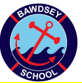                                                                Year 1 Plants                                         Resilience     Caring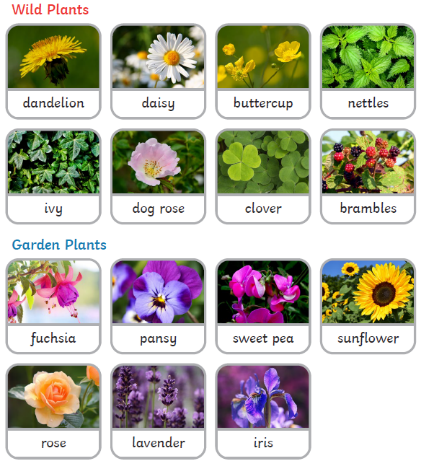 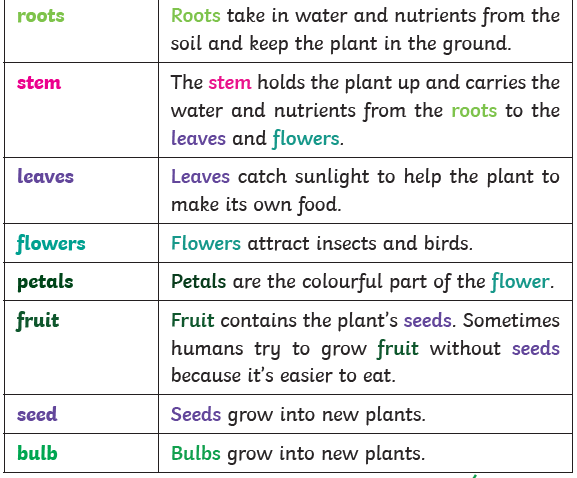 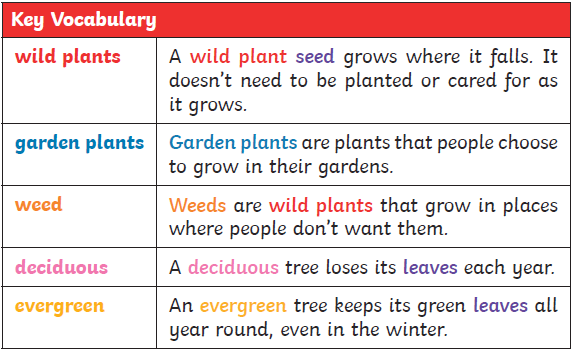 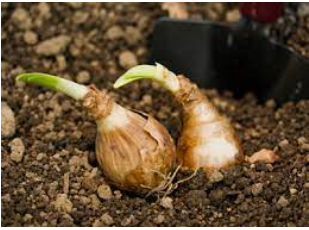 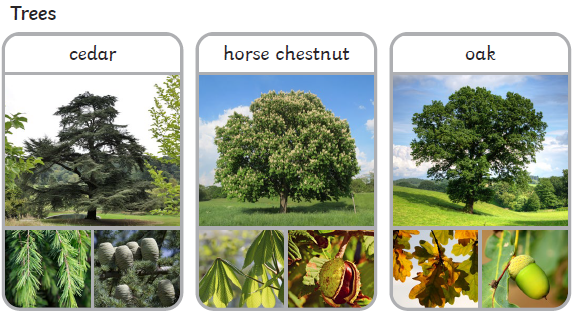 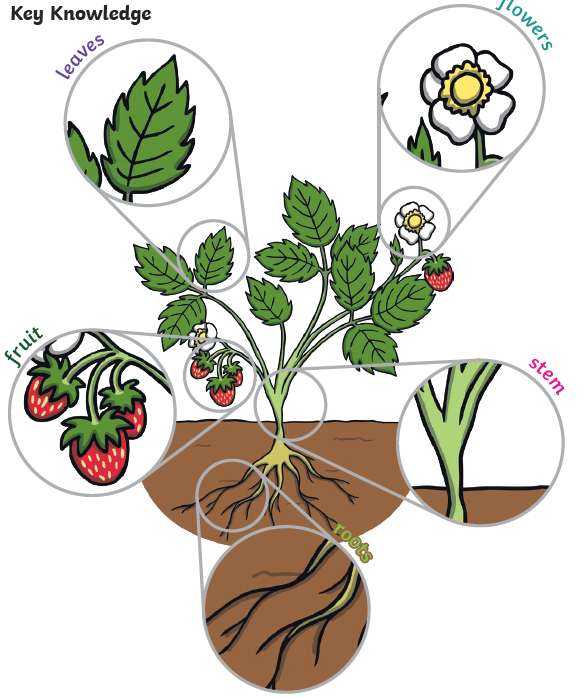 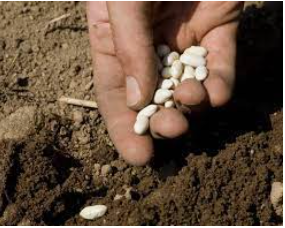 Plants can grow from bulbs or seeds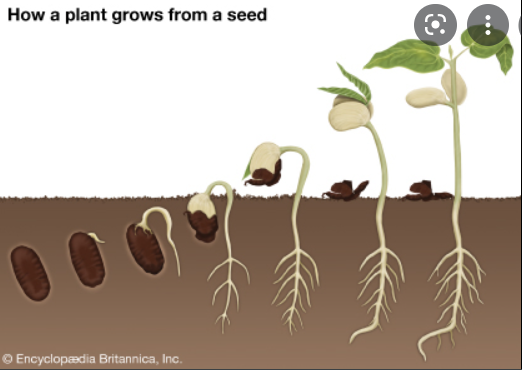 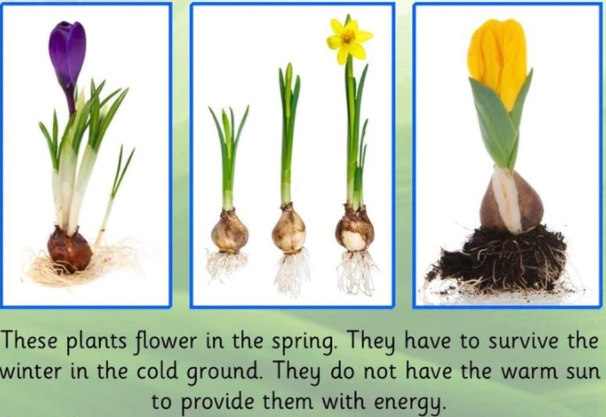 Caring for plants in the classroom